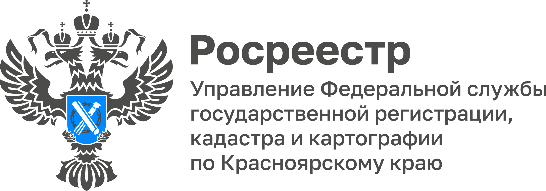 Тенденция на увеличение доли  электронных  услуг Росреестра по обращениям органов местного самоуправления	В октябре текущего года в Красноярском крае доля электронных услуг Росреестра по заявлениям органов местного самоуправления составила 94%, в сентябре составляла  88%.	Лидерами являются Березовский, Боготольский, Большеулуйский, Идринский, Иланский, Назаровский, Новоселовский, Партизанский, Саянский, Северо-Енисейский, Сухобузимский районы, Тюхтетский и Шарыповский муниципальные округа, города Боготол, Дивногорск, Иланский, Заозерный, Минусинск, Шарыпово, а также ЗАТО                                               г. Железногорск, 	ЗАТО п. Солнечный и п. Кедровый.	Руководитель Управления Росреестра по Красноярскому краю Татьяна Голдобина: «В октябре зафиксирована наибольшая доля электронных обращений органов местного самоуправления по государственным услугам Росреестра на кадастровый учет и регистрацию прав. Если на начало года доля таких обращений составляла 34%, то в октябре – 94%. Конечно,  в первую очередь, этому способствует введенная с января 2023 года обязанность по подаче органами местного самоуправления  документов в Росреестр исключительно в электронном виде».Заместитель Министра экономики и регионального развития Красноярского края Марина Лейман: «Вопросы электронного взаимодействия органов местного самоуправления с Росреестром находятся на особом контроле в Правительстве Красноярского края, осуществляется соответствующий мониторинг органов местного самоуправления».Материалы подготовлены Управлением Росреестра по Красноярскому краюКонтакты для СМИ:тел.: (391)2-226-756е-mail: pressa@r24.rosreestr.ru«ВКонтакте» http://vk.com/to24.rosreestrTelegram https://t.me/Rosreestr_krsk24Одноклассники https://ok.ru/to24.rosreestr